Российская  Федерация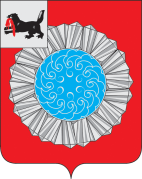 Иркутская  областьСлюдянский муниципальный районДУМА СЛЮДЯНСКОГО МУНИЦИПАЛЬНОГО РАЙОНАРЕШЕНИЕРешение принято районной Думой от 25 марта 2021 годаОб утверждении Порядка проведения общественного обсуждения по вопросам утверждения бюджета Слюдянского муниципального района на очередной год и плановый период и утверждению Отчета об исполнении бюджета за отчетный год Слюдянского муниципального районаВ целях предотвращения распространения на территории Слюдянского района новой коронавирусной инфекции (COVID-19) в соответствии с Указом Губернатора Иркутской области от 12 октября 2020 года № 279-уг «О режиме функционирования повышенной готовности для территориальной подсистемы Иркутской области единой государственной системы предупреждения и ликвидации чрезвычайных ситуаций», на основании статьи 28 Федерального закона от 6 октября 2003 года №131-ФЗ «Об общих принципах организации местного самоуправления в Российской Федерации» в соответствии со статьей 20 Положения о бюджетном процессе в Слюдянском муниципальном районе, утвержденного решением Думы Слюдянского муниципального района от 26 марта 2020 года №17-VIIрд, статьями 17, 47, 56 Устава Слюдянского муниципального района (новая редакция), зарегистрированного постановлением Губернатора Иркутской области №303-П от 30 июня 2005 года, регистрационный номер №14-3,РАЙОННАЯ ДУМА РЕШИЛА:Утвердить Порядок проведения общественного обсуждения по вопросам утверждения бюджета Слюдянского муниципального района на очередной год  и плановый период и утверждения Отчета об исполнении бюджета за отчетный год Слюдянского муниципального района». (Приложение)Установить, что общественное обсуждение по вопросам утверждения бюджета Слюдянского муниципального района на очередной год  и плановый период и  утверждению Отчета об исполнении бюджета за отчетный год Слюдянского муниципального района проводится в период действия на территории  Иркутской области режима повышенной готовности в связи с распространения новой короновирусной инфекции.Опубликовать настоящее решение в специальном выпуске газеты «Славное море» и разместить  на официальном сайте администрации Слюдянского района. Мэр Слюдянского муниципального района                                                           А. Г. ШульцПредседатель Думы Слюдянского муниципального района	                 А.В. Николаевот 25.03.2021 г. № 14 – VII рдУтвержден  решением ДумыСлюдянского муниципального районаот 25.03.2021 г. № 14 – VII рдПорядокпроведения общественного обсуждения по вопросам утверждения бюджета Слюдянского муниципального района на очередной год  и плановый период и утверждению Отчета об исполнении бюджета  за отчетный год Слюдянского муниципального района.Порядок проведения общественного обсуждения по вопросам об утверждении бюджета Слюдянского муниципального района на текущий год  и плановый период и утверждению Отчета об исполнении бюджета Слюдянского муниципального района, разработан в целях:информирования организаций, представителей граждан и общественных объединений (далее участник общественного обсуждения) о проекте решения Думы Слюдянского муниципального района «Об утверждении бюджета Слюдянского муниципального района на текущий год  и плановый период» и «Об утверждении Отчета об исполнении бюджета Слюдянского муниципального района»;выявления и учета мнения участников общественного обсуждения по рассматриваемому  вопросу;подготовки  предложений по результатам общественного обсуждения  рассматриваемого вопросу.Организацию и проведение общественного обсуждения осуществляет Комитет финансов Слюдянского района.Общественное обсуждение осуществляется в формате размещения рассматриваемого проекта решения Думы на официальном сайте администрации Слюдянского района, в информационно – телекоммуникационной сети «Интернет» (далее – сеть «Интернет»)Общественное обсуждение проекта заключается в направлении участником общественного обсуждения вопросов и предложений к проекту решения в адрес Комитета финансов Слюдянского района в письменной или электронной форме.Комитет финансов Слюдянского района не ранее чем за месяц и не менее чем за 5 рабочих дней до дня начала проведения общественного обсуждения размещает уведомление о проведении общественного обсуждения и проект решения, подлежащего общественному обсуждению в сети «Интернет» на сайте Слюдянского района http://www.sludyanka.ru  и в специальном выпуске газете «Славное море».В уведомлении об общественном обсуждении указывается:сведения о вопросе, выносимом на общественное обсуждение;дата начала и окончания проведения общественного обсуждения и приема вопросов и предложений по итогам общественного обсуждения,информация о способах направления вопросов и предложений,номер телефона и адрес электронной почты для направления вопросов и предложений по результатам общественного обсуждения,порядок определения результатов общественного обсуждения,иная информация.Время проведения общественного обсуждения составляет 1 календарный день. В вопросах и предложениях по результатам общественного обсуждения проекта решения отражаются дата, фамилия, имя, отчество участника общественного обсуждения, его почтовый адрес, контактный телефон, суть предложений или вопросов. Вопросы и предложения рассматриваются Комитетом финансов Слюдянского района в течение 3 рабочих дней с даты их поступления. Не подлежат рассмотрению вопросы и предложения.  не касающиеся вопроса общественного обсуждения;поступившие с нарушением времени приема замечаний и предложений.Комитет финансов Слюдянского района в течение 2 рабочих дней со дня рассмотрения вопросов и предложений информирует участника общественного обсуждения о результатах их рассмотрения.13. По результатам общественного обсуждения Комитетом финансов Слюдянского района формируется протокол общественного обсуждения, который должен содержать следующие сведения:дату, место и форму проведения общественного обсуждения,вопрос, выносимый на общественное обсуждение,принятые по итогам общественного обсуждения решения,должность, фамилия и инициалы должностного лица, подписавшего протокол.14. Протокол общественного обсуждения не позднее 5 рабочих дней после проведения общественного обсуждения размещается в сети «Интернет» сайте Слюдянского района http://www.sludyanka.ru.Мэр Слюдянского муниципального района				А.Г. Шульц	                                                     Председатель Думы Слюдянского муниципального района	А.В. Николаев